ΣΧΕΔΙΟ ΜΑΘΗΜΑΤΟΣ ΤΑΞΗ: Α΄ ΓυμνασίουΜΑΘΗΜΑ: ΜαθηματικάΠΑΡΑΓΡΑΦΟΣ: 2.6-Παράλληλες ευθείες που τέμνονται από άλλη ευθείαΠΡΟΤΕΙΝΟΜΕΝΕΣ ΔΙΔΑΚΤΙΚΕΣ ΩΡΕΣ: 1 διδακτική ώραΒΑΣΙΚΟΙ _ΣΤΟΧΟΙ Οι μαθητέςπρέπει:Να _γνωρίζουν _ πώςονομάζονται τα ζεύγητωνγωνιών που σχηματίζονται από τηντομή δύο παράλληλωνευθειώνμεμία τέμνουσάτους. Να μπορούν να συμπεράνουνότιόλεςοιοξείεςγωνίες (ή όλεςοι αμβλείεςγωνίες) που σχηματίζουν δύο παράλληλες ευθείες που τέμνονται από μία τρίτη ευθεία είναι μεταξύτουςίσες.Να μπορούν να συμπεράνουνότιμια οξεία και μια αμβλεία γωνία που σχηματίζονται από τηντέμνουσα των δύο παράλληλωνευθειών και τις παράλληλες ευθείες είναι παραπληρωματικές.ΠΑΡΑΛΛΗΛΟΙ  ΣΤΟΧΟΙΝα θυμηθούν πότε δύο ευθείες είναι παράλληλες.
ΟΡΕΙΑ  ﷽﷽ρυφικών γωνιών και των          Να θυμηθούν την έννοια της γωνίας.Να θυμηθούν τους ορισμούς της οξείας, της αμβλείας και της ορθής γωνίας.Να θυμηθούν τουςορισμούςτων παραπληρωματικών και κατακορυφήνγωνιών.ΠΟΡΕΙΑ  ΔΙΔΑΣΚΑΛΙΑΣΠαρουσίασηστον πίνακα τωννέωνεννοιών (εντός-εκτός-εναλλάξ-επί τα αυτά) και συμπλήρωσητουφύλλουεργασίας.Διερεύνηση-Ανακάλυψημεχρήσητου προγράμματοςGeogebraτωνσχέσεωνμεταξύτωνγωνιών που σχηματίζονται από δύο παράλληλες ευθείες που τέμνονται από μια άλλη.Διατύπωσητων προτάσεωνγια τις σχέσειςτωνγωνιώνπου σχηματίζονται από δύο παράλληλες ευθείες που τέμνονται από μια άλλη.Εργασία πάνω στις ερωτήσεις του φύλλου εργασίας.ΕΝΔΕΙΚΤΙΚΑ _ΜΕΣΑ _ΔΙΔΑΣΚΑΛΙΑΣ _ΛογισμικόGeogebra, φύλλο εργασίας, πίνακας, προτζέκτορας.Φύλλο Εργασίας           Παράλληλες ευθείες που τέμνονται από άλλη ευθείαΣτο παρακάτωσχήμα, οιγωνίες  δ, β, χ και ω είναι: ....................................ενώοιγωνίες α, γ , ψ και φ είναι:  ................................................Οιγωνίες χ και ψ είναι  ................................................ ως  προς τις β και γ. Τοίδιο είναι και οιγωνίες α και δ ως προς τις ω και φ.Οιγωνίες χ και ψ είναι ................................................ ως προς τις α και δ και τοίδιοσυμβαίνει και με τις γωνίες φ και ω ως προς τις β και γ.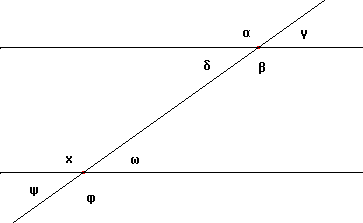 Ναονομάσετε τα παρακάτωζεύγηγωνιών:Οι ω και δ είναι:
Οι φ και δ είναι:
Οι β και χ είναι:
Οι ψ και δ είναι:
Οι γ και ω είναι:
Οι α και χ είναι:
Οι δ και χ είναι:
Οι β και ω είναι:
Οι α και ψ είναι:Στοδιπλανόσχήμα, να εντοπίσετε τα ζεύγητων:
α. Εντόςεναλλάξγωνιών: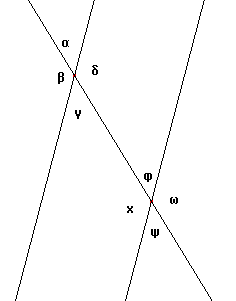 
β. Εντός, εκτός και επί τα αυτάγωνιών:
γ. Εντόςεναλλάξγωνιών:
Να βρείτετηντιμήκάθεγωνίας, δικαιολογώντας τονισχυρισμό σας, αν γνωρίζετεότι η γωνία α=40ο .